Animal movement analysis through residence in space and time, Torres et al.S2 Appendix: Temporal sub-sampling of gray-headed albatross GPS tracks using Residence in Space and Time (RST) method.Because the GPS loggers did not acquire a fix every 5 min (5.63 ± 0.59 min, n=24), tracks were linearly interpolated between short gaps greater than 8 minutes to aid in temporal subsampling. We chose this option to retain the original GPS data points.  Regardless, intervals are not exact but approximate.Table 1.  Sample intervals ± SD and radii ± SD applied in the Residence in Space and Time (RST) method of all albatross tracks using the dynamic scaling approach for subsampled tracks.    Figure 1. Comparison between one grey-headed albatross GPS track (Bird 23059) at (A) the 5 min interval resolution (lineally interpolated across short gaps, 4.96 ± 0.48 min) and subsamples (B) 10 min (9.91 ± 0.87 min), (C) 20 min (19.83 ± 1.49 min), (D) 30 min (29.75 ± 2.03), (E) 60 min (59.49 ± 3.49 min), (F) 120 min (118.99 ± 5.45), and (G) 180 min (178.48 ± 6.78).A) 5 min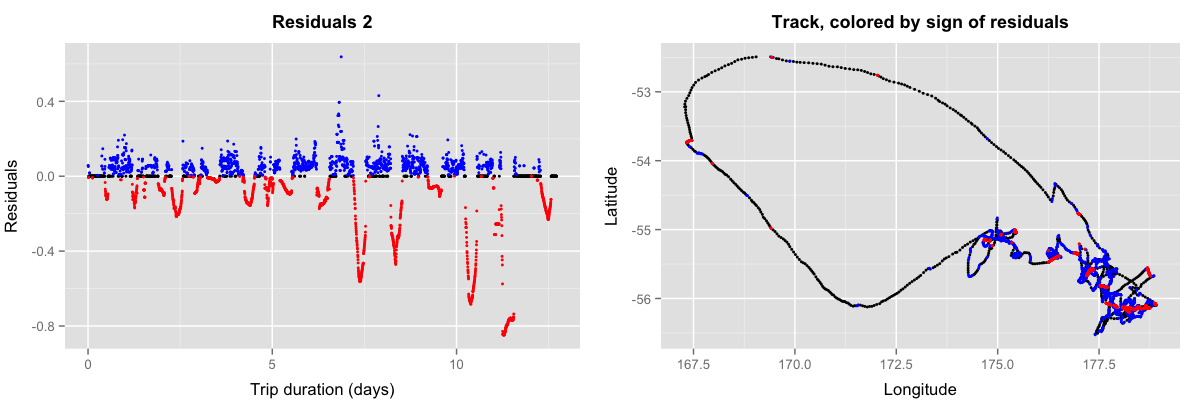 B) 10 min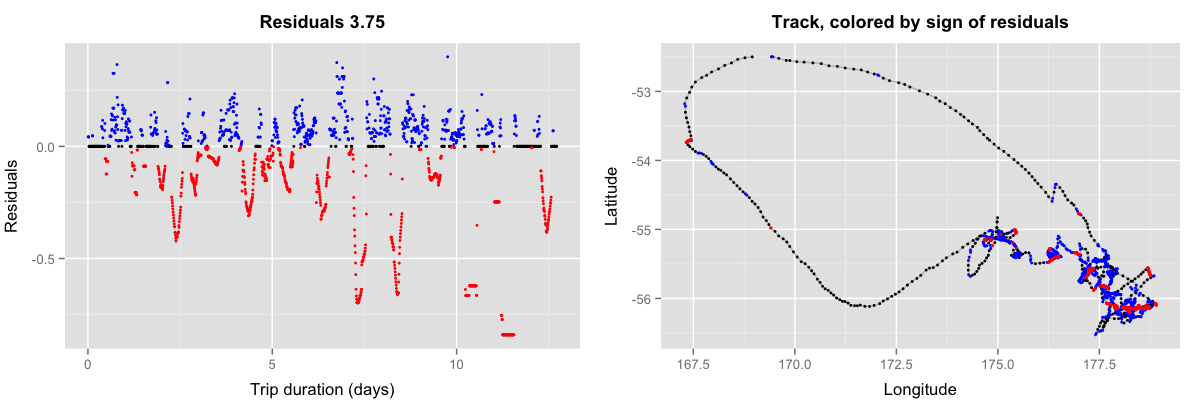 C) 20 min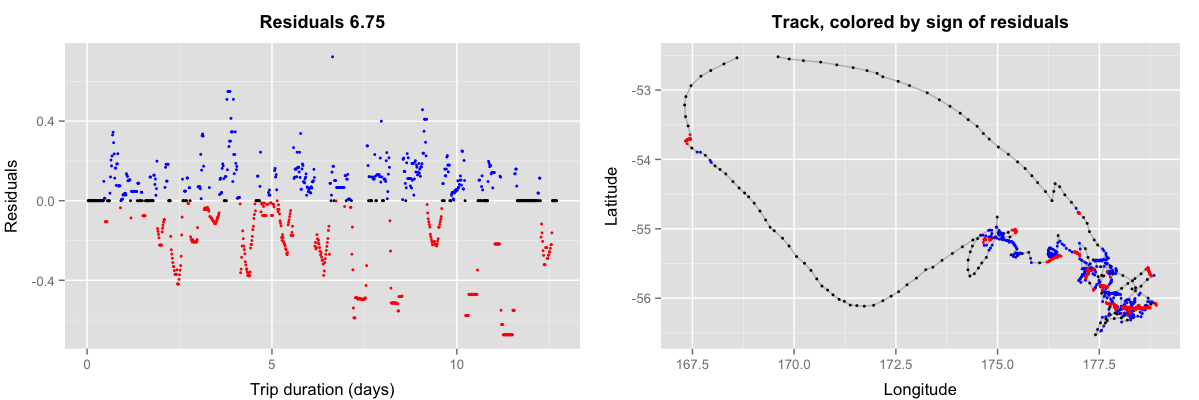 D) 30 min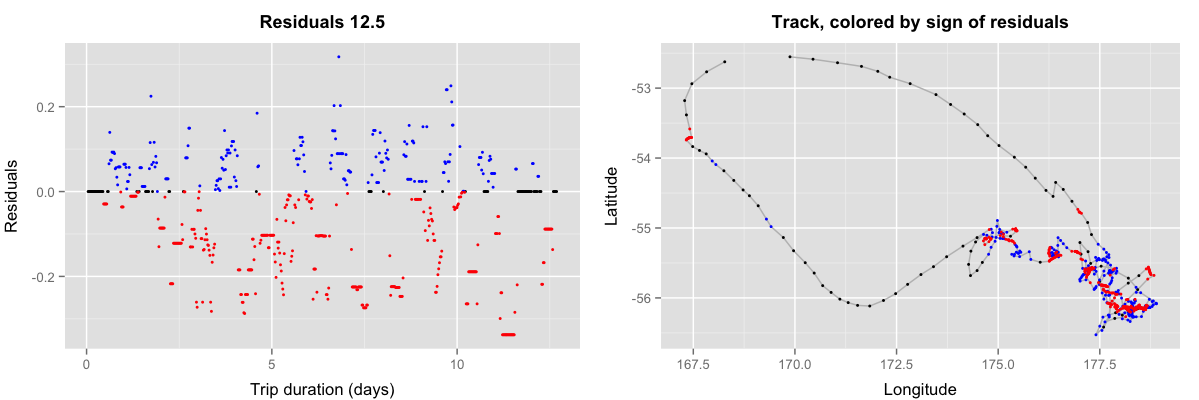 E) 60 min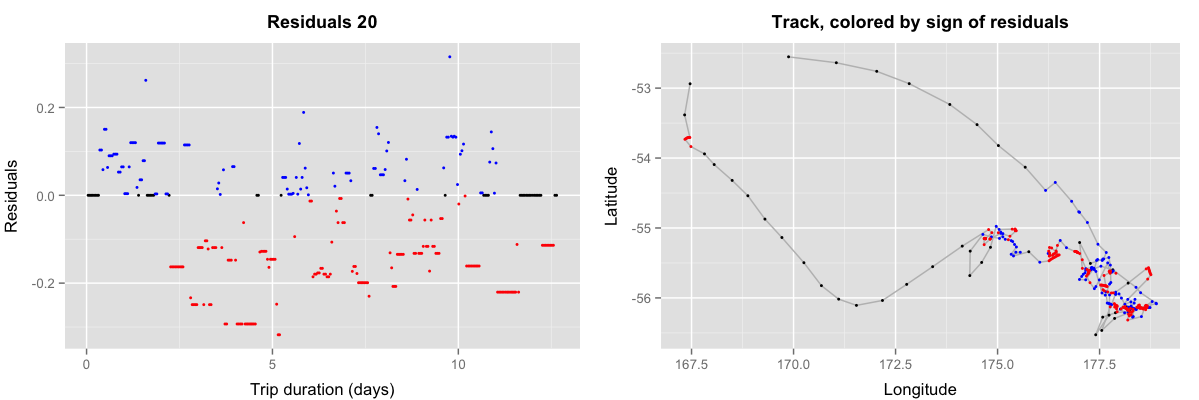 F) 120 min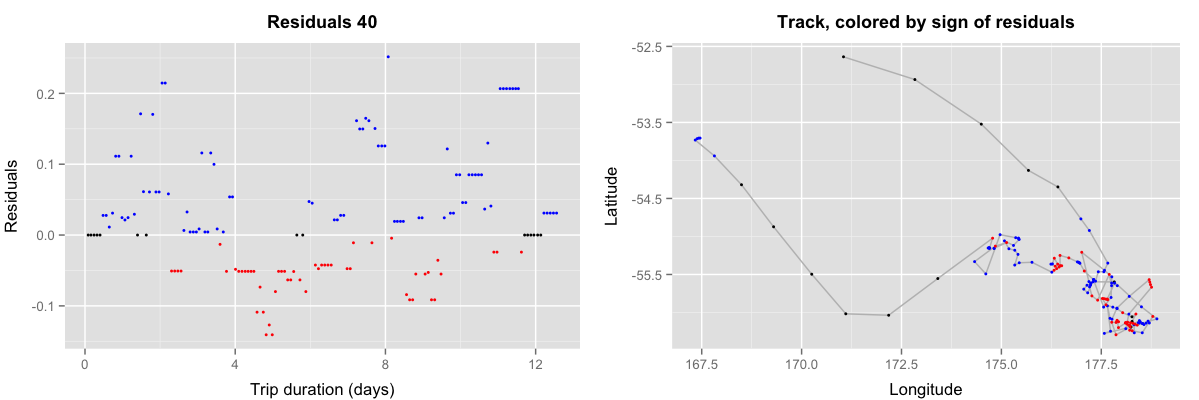 G) 180 min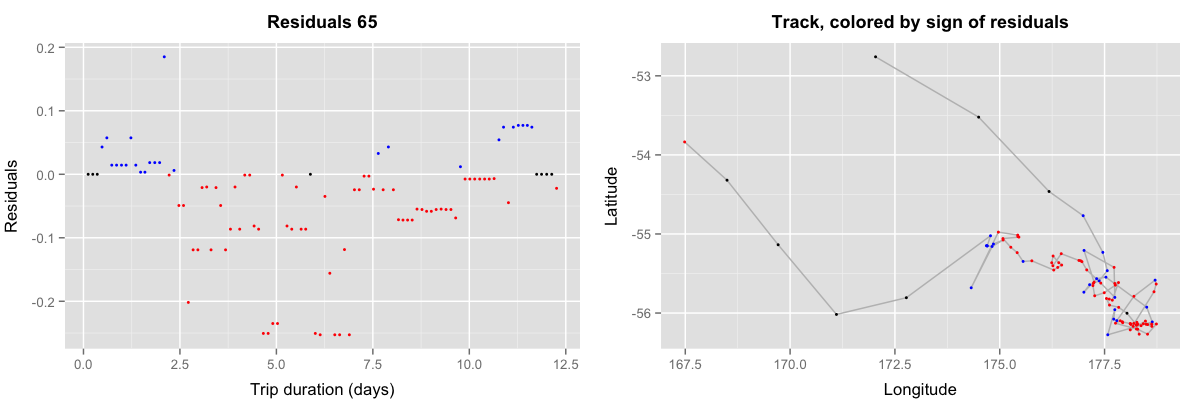 Figure 2.  Original 5 min grey-headed albatross track (Bird 23059; lineally interpolated across short gaps) compared to three examples of simulated satellite telemetry data by stochastically sampling 1/3 of locations along the 60 min interval track (see Figure 1E).  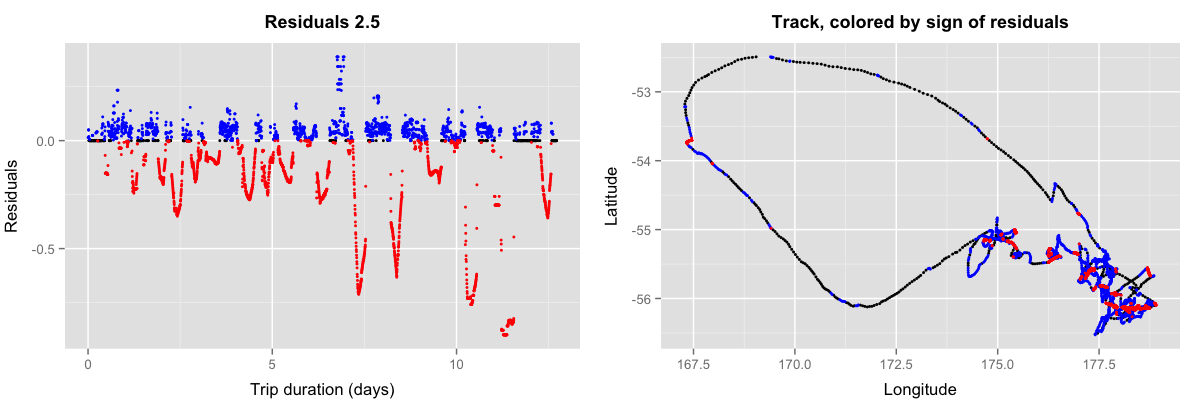 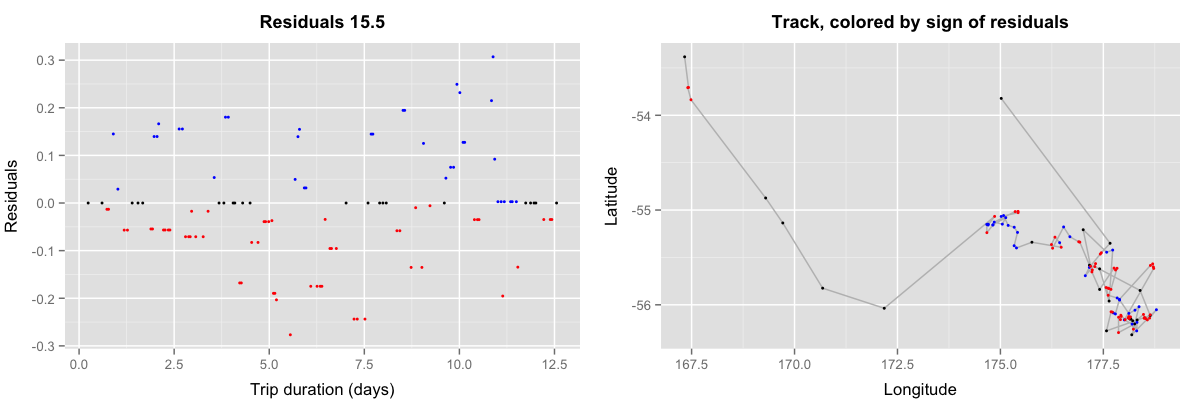 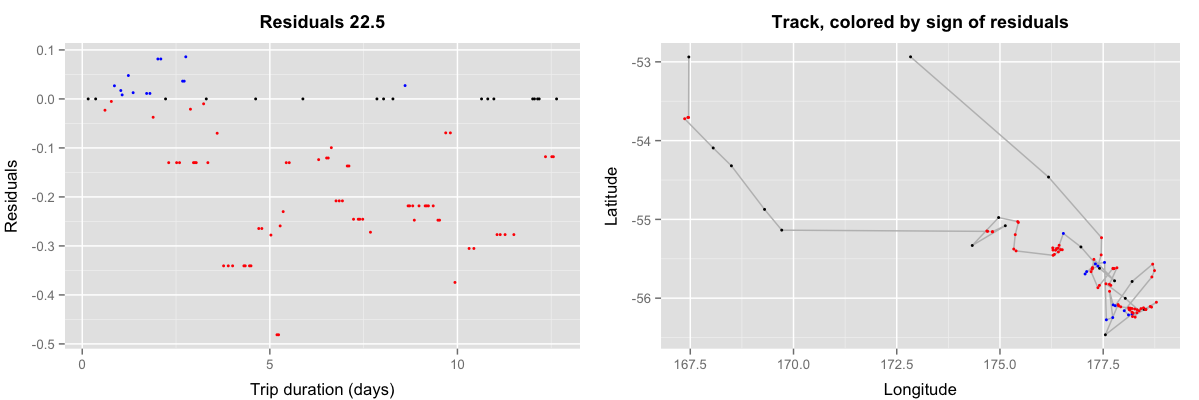 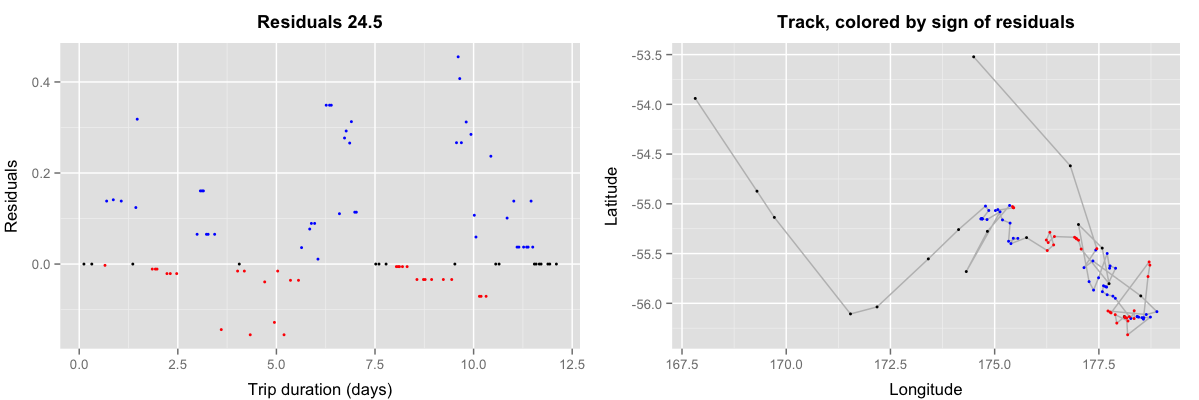 Sample Interval (min)Radius (km)5.29 ± 0.432.40 ± 0.3610.58 ± 0.854.47 ± 0.7221.16 ± 1.718.43 ± 1.7031.75 ± 2.5613.23 ± 2.7963.50 ± 5.1323.04 ± 5.33127.01 ± 10.2641.52 ± 11.43190.5 ± 15.3960.43 ± 20.28